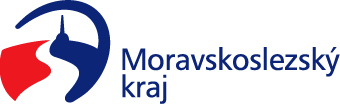 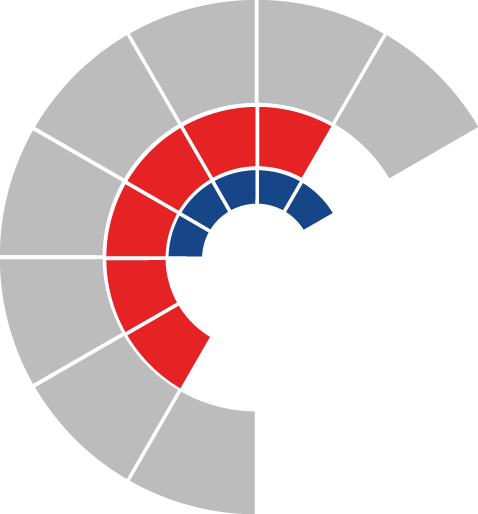 							Výbor sociální zastupitelstva kraje 										 Výpis z usneseníČíslo jednání:	19		Datum konání:	15. 5. 2023Číslo usnesení: 19/180Výbor sociální zastupitelstva krajebere na vědomížádost subjektu Slezská diakonie, IČO 65468562, se sídlem Na Nivách 259/7, 737 01 Český Těšín, o prodloužení doby realizace projektu „Přístavba výtahu v LYDII Český Těšín“doporučujezastupitelstvu kraje rozhodnout povolit výjimku z podmínek dotačního programu „Program na podporu zvýšení kvality sociálních služeb poskytovaných v Moravskoslezském kraji na rok 2022“, o jehož vyhlášení rozhodla rada kraje usnesením č. 31/2144 ze dne 29. 11. 2021, příjemci dotace Slezská diakonie, IČO 65468562doporučujezastupitelstvu krajerozhodnout uzavřít Dodatek č. 1 ke Smlouvě o poskytnutí dotace z rozpočtu Moravskoslezského kraje ev. č. 02589/2022/SOC ze dne 2. 8. 2022 se subjektem Slezská diakonie, IČO 65468562, jehož předmětem je prodloužení doby realizace projektu „Přístavba výtahu v LYDII Český Těšín“ z „od 1. 2. 2022 do 30. 6. 2023“ na „od 1. 2. 2022 do 31. 12. 2023“Za správnost vyhotovení:Mgr. Peter HančinV Ostravě dne 15. 5. 2023Ing. Jiří Carbolpředseda výboru sociálního